Termeni de referinţăpentru selectarea unui prestator de servicii pentru producerea etichetelor pentru containerele selective de gunoi livrate în Şoldăneşti, Floreşti şi Rezina1. ContextulAgenţia de Cooperare Internaţională a Germaniei a iniţiat proiectul “Modernizarea Serviciilor Publice Locale în Republica Moldova”.Scopul ProiectuluiPrestarea de Servicii Publice Locale îmbunătăţite în oraşele şi satele din Republica Moldova, prin: Domeniul de Intervenţie I Investiţii în tehnologiile inovativeConsolidarea capacităţilor şi modernizarea managementului prestatorilor de serviciiIntensificarea cooperării intercomunitare şi a participării locale Domeniul de Intervenţie II Intensificarea cooperării dintre instituţii la nivel local, regional şi central, prin planificarea integrată şi programarea investiţiilorProiectele-pilot de investiţiiCreşterea Eficienţei Energetice a Spitalului din Orhei, Raionul OrheiIluminarea stradală eficientă în satul Tătărăuca-Veche, Raionul SorocaServiciile de Aprovizionare cu Apă şi Canalizare în Duruitoarea Veche, Raionul RâşcaniServiciile de Aprovizionare cu Apă şi Canalizare în satul Roşu, Raionul CahulExtinderea managementului integrat al deşeurilor solide în localităţile rurale din raioanele Şoldăneşti, Rezina şi Floreşti2.   Contextul specific al activităţii Pe domeniul managementului integrat al deşeurilor solide, proiectul-pilot în derulare este extinderea managementului integrat al deşeurilor solide în localităţile rurale din raioanele Şoldăneşti, Rezina şi Floreşti. Ca măsură de optimizare a capacităţilor operaţionale ale prestatorului de servicii Regia-Apa Soldanesti. Vor fi procurate containere pentru selectarea deşeurilor şi e nevoie de a procura etichete distinctive pentru acestea, după cum urmează: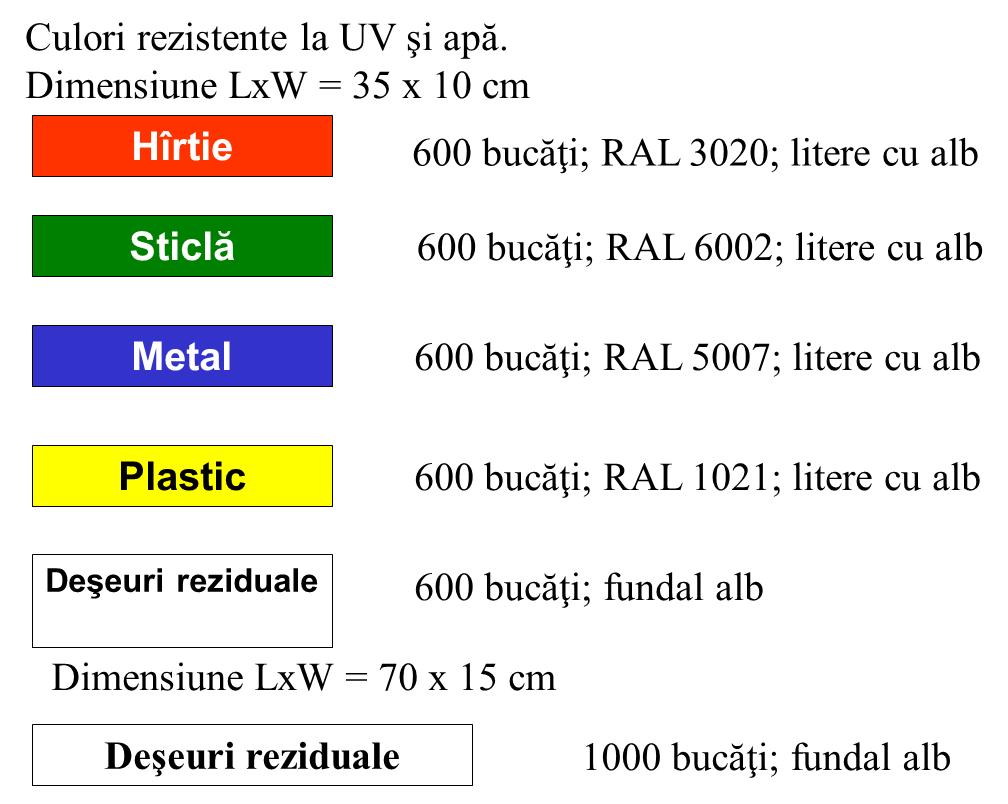 
Culorile (4C) trebuie să fie UV rezistente. Etichetele trebuie să fie rezistente la apă.  3. Activităţile-cheie şi asistenţa tehnică oferite în cadrul acestor termeni de referinţă.Compania va oferi machete şi mostre de etichete înainte de producerea finală a acestora.  4. Abilităţi specifice:Experienţa anterioară în producerea etichetelor.5. Rezultate aşteptate şi procesul de lucru:Compania trebuie să ofere în termenul specificat etichetele. 6. Locul desfăşurării sarcinii: Chişinău, Republic of Moldova7. Procurarea echipamentului şi materialelor: N/A8. Alte clauze: Contractantul este responsabil pentru plata impozitelor, taxelor pentru Guvernul Republicii Moldova, în conformitate cu legislația Republicii Moldova.